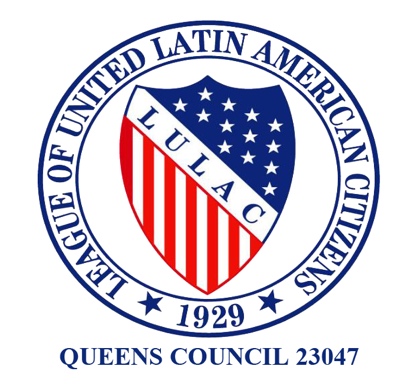 LULAC Youth BoardPhone Conference Minutes08/02/16 @ 1:03pm CSTPrayer read by: Pedro MondragonPledge by: Mark Anthony SandavolMeeting Called to Order @ 1:03pm CSTNational Youth President: Jared Hernandez National VP for the Youth: Michael UrteagaNational Youth Secretary: Angelica JuarezNational Youth Treasurer: Mark Anthony SandavolNational Youth VP for Young WomanNational Youth VP for the Southwest: Luis Adame National Youth VP for Southeast: Pierce WilsonNational Youth VP for the Midwest: Vivica LewisNational Youth VP for Northwest: Maria HernandezNational Youth VP for Northeast: Jenesis DuranNational Youth Parliamentarian: Pedro MondragonSouthwestMembers not active, difficulty making sure they are active.   - solution: increase engagement by creating more committees and creating small projects. Council was not nationally involved…running positions. Increase membership.     -solution: making sure existing councils re-charter. Michael Urteaga: Do more bonding as a council besides volunteer and community work. Jared: personally talk to each non active member and get their feedback on what the don’t like. Northeast:Immigration laws, Police brutality Reach out to high school councils Create a calendar for list of events Creating some sort of healthy competition game…youth Olympics Jared: Lulac Press Release, visit police stations, create blog on lulacyouth.net, inform others about issues. VP for the Youth Interactive educational Workshops, robotics, aviator, trades kills. Make convention free. Board Approves Scholarship Idea*Jessica Toledo motions to adjourn Meeting end at CST 2:08PM CSTMark Anthony Sandoval seconds to adjourn meeting.FYI: Washington Youth Leadership Seminar : September 21,2016-Sep. 24th, 2016 Duration of Call: 1hr 12 minutes -Minutes by Angelica Juarez